Приложение № 1Пресс-релиз 7 «З» классаКлассный часВ мире профессий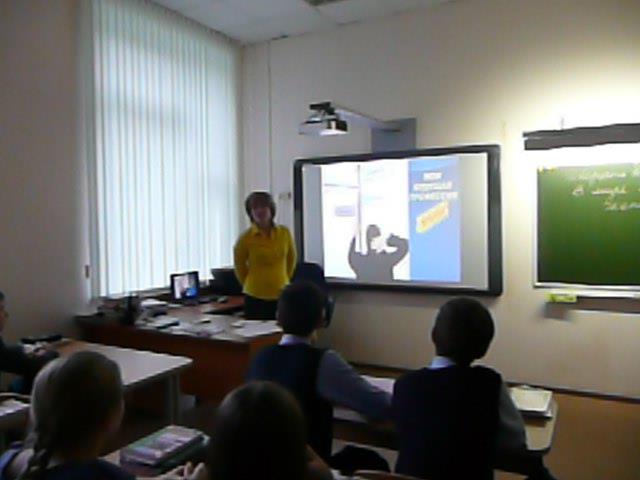 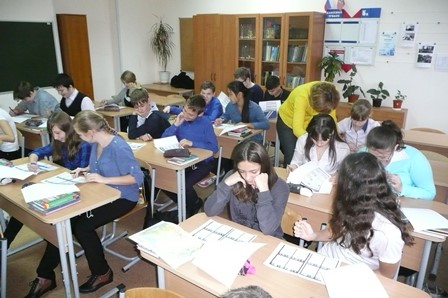    28 октября в нашем классе прошло необычное занятие. Его провела мама нашего одноклассника Морева Е.В. Она рассказала нам о своей профессии экономиста, предоставив интересную информацию. Кроме того, нам было предложено пройти тест и узнать, какая профессия каждому подходит. Мы с огромным любопытством приняли участие в данном тестировании и узнали о своих природных возможностях.Отзывы о классном часе   Мне очень понравился рассказ о работе экономиста. Я не мог даже отвлечься. А тест после презентации сделал его лучше некуда. Я был очень доволен, как и все ребята в моём классе. Хотелось бы, чтобы таких встреч с родителями было больше.Кутовой Александр.   Сегодня нам рассказывали о профессии экономиста. Я часто задумывалась, какую профессию получить. А теперь стало ясно, что я буду экономистом. Эта профессия очень полезная и разнообразная. Елена Вячеславовна интересно объяснила нам, что нужно знать экономисту и как им стать. Я считаю, что урок был полезным.Куликова Екатерина.   Мне давно нравилась профессия экономиста. Рассказ Елены Вячеславовны укрепил мою тягу к этой работе. Но есть ещё много профессий, о которых я пока ничего не знаю. Хочу узнать из подобных классных часов.Омельчук Юлия.    Елена Вячеславовна рассказывала о своей профессии очень увлекательно. Я хотела тоже в будущем стать экономистом, потому что эта профессия, как сказала мама Морева Ильи, очень увлекательная. Для этого я буду стараться учиться хорошо и отлично. Ожихина Валерия.